GlobalisierungEinsatz:		Klasse 9-12, Gemeinschaftsschule Realschule, Berufsschule, GymnasiumDifferenzierung:	* 	einfach			** 	mittel			*** 	schwerUmfang:		1-2 StundenEinstieg (* und **)Einstieg über ein Bild, das den Warenaustausch weltweit zeigt. Mit Hilfe des Bildes kann zum Begriff „Globalisierung“ hingeführt werden.Einstieg (***):Als Einstieg bietet sich eine Karikatur an, zum Beispiel „Schrecksekunde 1492“ Götz Wiedenroths, die überspitzt den Beginn der Globalisierung 1492 zeigt. Die Schülerinnen und Schüler können auf ihr Wissen aus dem Geschichts-, Erdkunde oder Biologieunterricht zurückgreifen. 1492 entdeckte Kolumbus Amerika, brachte die Kartoffel von dort mit und gab den Startschuss für die Globalisierung der Tier- und Pflanzenwelt. Nach der Entdeckung Amerikas entstand ein „Artentransfer“, ohne den es z.B. in Italien keine Tomaten gebe, keine Apfelsinen in den USA oder keine Schokolade in der Schweiz. Mit Hilfe der Karikatur wird zur Stunde übergeleitet, in der es um den Begriff, Merkmale und Ursachen der Globalisierung gehen soll.Erarbeitung: Begriffsbestimmung „Globalisierung“, dazu wird ein AB ausgegeben, alternativ recherchieren die Schülerinnen und Schüler im Internet.Erklärt den Begriff „Globalisierung“ in eigenen Worten.Sicherung: Tafel Mögliche schematische Tafelbilder als Ergänzung: Dimensionen und Ursachen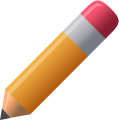 GlobalisierungMerkmale:wirtschaftliche und politische Beziehungen zwischen Staatenpersönlichen Verbindungen zwischen Menschen weltweitVernetzung der Politik, Wirtschaft, Wissenschaft, Kultur, Gesellschaft, Technik und UmweltSchnelle Kommunikation und TransportwegeLiberalisierung des Welthandels / FreihandelUrsachen:Entdeckung und Eroberung fremder LänderSchließung der SeewegeKolonisation im 19./20. Jh.Fall des Eisernen Vorhangs, Ende des Kalten KriegsTechnischer Fortschritt im 20. Jh.Europäische UnionNeue Medien im 21. Jh. / Digitale RevolutionKostenfall in der Kommunikation und beim TransportAbschließend Rückgriff auf die Karikatur oder das Bild, ergänzend oder als Hausaufgabe kann ein Erklärvideo angesehen werden:(*)Globalisierung einfach erklärt anhand der Jeansherstellung, YouTubeWissenWerte Erklärfilme: Welthandel, erklärt an der Landwirtschaft, YouTube(**, ***)Globalisierung einfach erklärt, explainity Erklärvideo, YouTubeGlobalisierung – Grundbegriffe, SimpleEconomics, YouTubeGlobalisierung - einfach erklärt! – Was ist Globalisierung? Chancen und Gefahren,  YouTubeGlobalisierung - Arbeitsgemeinschaft Wirtschaft und Schule (Österreich), YouTubeBei leistungsstarken Klassen oder in Oberstufen-Kursen kann das Zitat Tenzers diskutiert werden. Durch die Globalisierung streben die Unternehmen und auch Individuen nach mehr Konsum, Profit und Wohlstand, die Welt wird aber immer oberflächlicher, die Verhaltensweisen der Menschen immer egoistischer.Arbeitsblatt: Die GlobalisierungLies den Text und unterstreiche Wichtiges. (*, **, ***)Arbeite  Merkmale und Ursachen der Globalisierung heraus.  (*, **)Ergänze deiner Meinung nach Fehlendes. (***)Nimm Stellung zu dem Zitat Andreas Tenzers (*1954) zur Globalisierung: „Man jagt in die Breite. Man schießt in die Höhe. Man versiegelt die Tiefe.“ (***)1510152025303540Unter dem Begriff „Globalisierung“ versteht man die „weltweite Verflechtung in den Bereichen Wirtschaft, Politik, Kultur u. a.“ (DUDEN). Es ist ein Prozess, bei dem die Beziehungen zwischen Staaten, Institutionen, Gesellschaften und Individuen in allen Bereichen intensiviert werden. Es kommt zum Beispiel zu einer Verflechtung der Wirtschaft, Politik, Kultur und Umwelt. Als Ursprung der Globalisierung kann sicher die Entdeckung Amerikas gelten. 1492 entdeckte Kolumbus Amerika, brachte die Kartoffel von dort mit und gab den Startschuss für die Globalisierung der Tier- und Pflanzenwelt. Nach der Entdeckung Amerikas entstand ein „Artentransfer“, ohne den es z.B. in Italien keine Tomaten gebe, keine Apfelsinen in den USA oder keine Schokolade in der Schweiz. Vorläufer der heutigen Globalisierung ist der Kolonialismus der europäischen Staaten. Die Menschen entdeckten neue Seewege und Länder, ab 1880 unterwarfen sie andere Länder in Übersee als Kolonien, beuteten sie aus und unterdrückten sie. Die Kolonialwaren wurden zwischen den Staaten gehandelt. Seit 1960 konnten die Ex-Kolonien durch die Dekolonisation Handelsbeziehungen zu anderen Ländern haben. Durch die Auflösung der DDR 1989 und den Zusammenbruch der Sowjetunion 1991 fiel der Eiserne Vorhang und der Kalte Krieg war beendet. Dadurch veränderte sich die geopolitische Lage und beeinflusste die Globalisierung stark. Die Welt war nicht mehr wie zuvor in eine kapitalistische und kommunistische Welt gespalten. Es wurden neue Handelsverbindungen eingegangen, das Reisen in die Länder des ehemaligen Ostblocks und aus diesen heraus waren möglich.Einen weiteren Schub der Globalisierung gab es durch die neuen Medien, Mobiltelefone und das Internet waren ab der Jahrtausendwende für immer mehr Menschen verfügbar. Innerhalb von Sekunden war es möglich, zu kommunizieren, Bilder, Meldungen oder Videos zu verschicken, auf Bücher zuzugreifen, Geld weltweit zu überweisen. Das Internet eröffnete eine neue Informations- und Kommunikationskultur, die Menschen konnten sich viel schneller informieren, austauschen und Meinungen verkünden.Der Freihandel gilt als eines der Kennzeichen der Globalisierung. Waren dürfen ohne Einschränkungen von einem Land in ein anderes verkauft werden, wodurch es möglich ist, dass wir Obst und Gemüse aus anderen Ländern essen, Kleidung tragen, die in weit entfernten Ländern hergestellt wird und auch unsere sonstigen Waren immer seltener in Deutschland produziert werden. Industriestaaten können  international Handel betreiben und haben bessere Möglichkeiten, ihre Produkte weltweit zu verkaufen und günstig einzukaufen. Die Folge ist, dass sie wirtschaftlich noch mächtiger werden und ihren Wohlstand vergrößern. Die Kehrseite der Globalisierung ist groß. Die weltweiten Missstände vergrößern sich, es gibt immer mehr Riesenkonzerne durch Zusammenschlüsse mehrerer Firmen, die einen immer größeren Einfluss auf die Politik haben. Ihr Ziel ist die Maximierung des eigenen Interesses, der Machtausbau und Profit. Durch die Globalisierung kommt es auch zum Raubbau an der Natur, Regenwälder werden abgeholzt, Meere leer gefischt, Maßnahmen zum Umweltschutz, zum Schutz der Arbeiter oder der Verbraucher werden immer wieder umgangen.Mirja-Stefanie Schweigert